PLANTILLA DE DIAGRAMA DE GANTT DE ACTIVIDAD DE VENTAS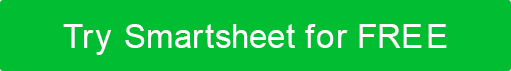 REPRESENTANTE DE VENTASPERÍODO DE TIEMPO CUBIERTOFECHA DE LA ÚLTIMA ACTUALIZACIÓNPLANIFICADOREALREALREALPRODUCTO / CLIENTEIMPORTEProducto / Cliente 1PLANIFICADOProducto / Cliente 1Producto / Cliente 1REALProducto / Cliente 1Producto / Cliente 2PLANIFICADOProducto / Cliente 2Producto / Cliente 2REALProducto / Cliente 2Producto / Cliente 3PLANIFICADOProducto / Cliente 3Producto / Cliente 3REALProducto / Cliente 3Producto / Cliente 4PLANIFICADOProducto / Cliente 4Producto / Cliente 4REALProducto / Cliente 4REPRESENTANTE DE VENTASPERÍODO DE TIEMPO CUBIERTOFECHA DE LA ÚLTIMA ACTUALIZACIÓNPLANIFICADOREALREALREALPRODUCTO / CLIENTEIMPORTEProducto / Cliente 1PLANIFICADOProducto / Cliente 1Producto / Cliente 1REALProducto / Cliente 1Producto / Cliente 2PLANIFICADOProducto / Cliente 2Producto / Cliente 2REALProducto / Cliente 2Producto / Cliente 3PLANIFICADOProducto / Cliente 3Producto / Cliente 3REALProducto / Cliente 3Producto / Cliente 4PLANIFICADOProducto / Cliente 4Producto / Cliente 4REALProducto / Cliente 4REPRESENTANTE DE VENTASPERÍODO DE TIEMPO CUBIERTOFECHA DE LA ÚLTIMA ACTUALIZACIÓNPLANIFICADOREALREALREALPRODUCTO / CLIENTEIMPORTEProducto / Cliente 1PLANIFICADOProducto / Cliente 1Producto / Cliente 1REALProducto / Cliente 1Producto / Cliente 2PLANIFICADOProducto / Cliente 2Producto / Cliente 2REALProducto / Cliente 2Producto / Cliente 3PLANIFICADOProducto / Cliente 3Producto / Cliente 3REALProducto / Cliente 3Producto / Cliente 4PLANIFICADOProducto / Cliente 4Producto / Cliente 4REALProducto / Cliente 4REPRESENTANTE DE VENTASPERÍODO DE TIEMPO CUBIERTOFECHA DE LA ÚLTIMA ACTUALIZACIÓNPLANIFICADOREALREALREALPRODUCTO / CLIENTEIMPORTEProducto / Cliente 1PLANIFICADOProducto / Cliente 1Producto / Cliente 1REALProducto / Cliente 1Producto / Cliente 2PLANIFICADOProducto / Cliente 2Producto / Cliente 2REALProducto / Cliente 2Producto / Cliente 3PLANIFICADOProducto / Cliente 3Producto / Cliente 3REALProducto / Cliente 3Producto / Cliente 4PLANIFICADOProducto / Cliente 4Producto / Cliente 4REALProducto / Cliente 4REPRESENTANTE DE VENTASPERÍODO DE TIEMPO CUBIERTOFECHA DE LA ÚLTIMA ACTUALIZACIÓNPLANIFICADOREALREALREALPRODUCTO / CLIENTEIMPORTEProducto / Cliente 1PLANIFICADOProducto / Cliente 1Producto / Cliente 1REALProducto / Cliente 1Producto / Cliente 2PLANIFICADOProducto / Cliente 2Producto / Cliente 2REALProducto / Cliente 2Producto / Cliente 3PLANIFICADOProducto / Cliente 3Producto / Cliente 3REALProducto / Cliente 3Producto / Cliente 4PLANIFICADOProducto / Cliente 4Producto / Cliente 4REALProducto / Cliente 4RENUNCIACualquier artículo, plantilla o información proporcionada por Smartsheet en el sitio web es solo para referencia. Si bien nos esforzamos por mantener la información actualizada y correcta, no hacemos representaciones o garantías de ningún tipo, expresas o implícitas, sobre la integridad, precisión, confiabilidad, idoneidad o disponibilidad con respecto al sitio web o la información, artículos, plantillas o gráficos relacionados contenidos en el sitio web. Por lo tanto, cualquier confianza que deposite en dicha información es estrictamente bajo su propio riesgo.